2014 华韵乐社演出日历 – 金秋篇11月7日晚，华韵成员应邀到访作客姚雨欣家, 籍以分享 乔迁之喜 “Open House”之际,  在刚从京城归来的王金辉的悉心指挥下, 认真排练数小时, 准备翌日再次登台亮相. 就在此时此际, 王健丽那位待在家中的聪慧千金独自创作的油画, 一经上传，便引起微群轰动/点赞!  此即:雨欣新家开放日,留守龙凤出彩时.指挥京城如期至,金秋华韵更迷人!出席成员见下图 – “全家福”:卫平  金辉  红媛  诗莉  张涛  谢敏  – 晓辉  同琴  -- 建成  唐乐小燕  健丽  兴宁  唐昊 雨欣  吉民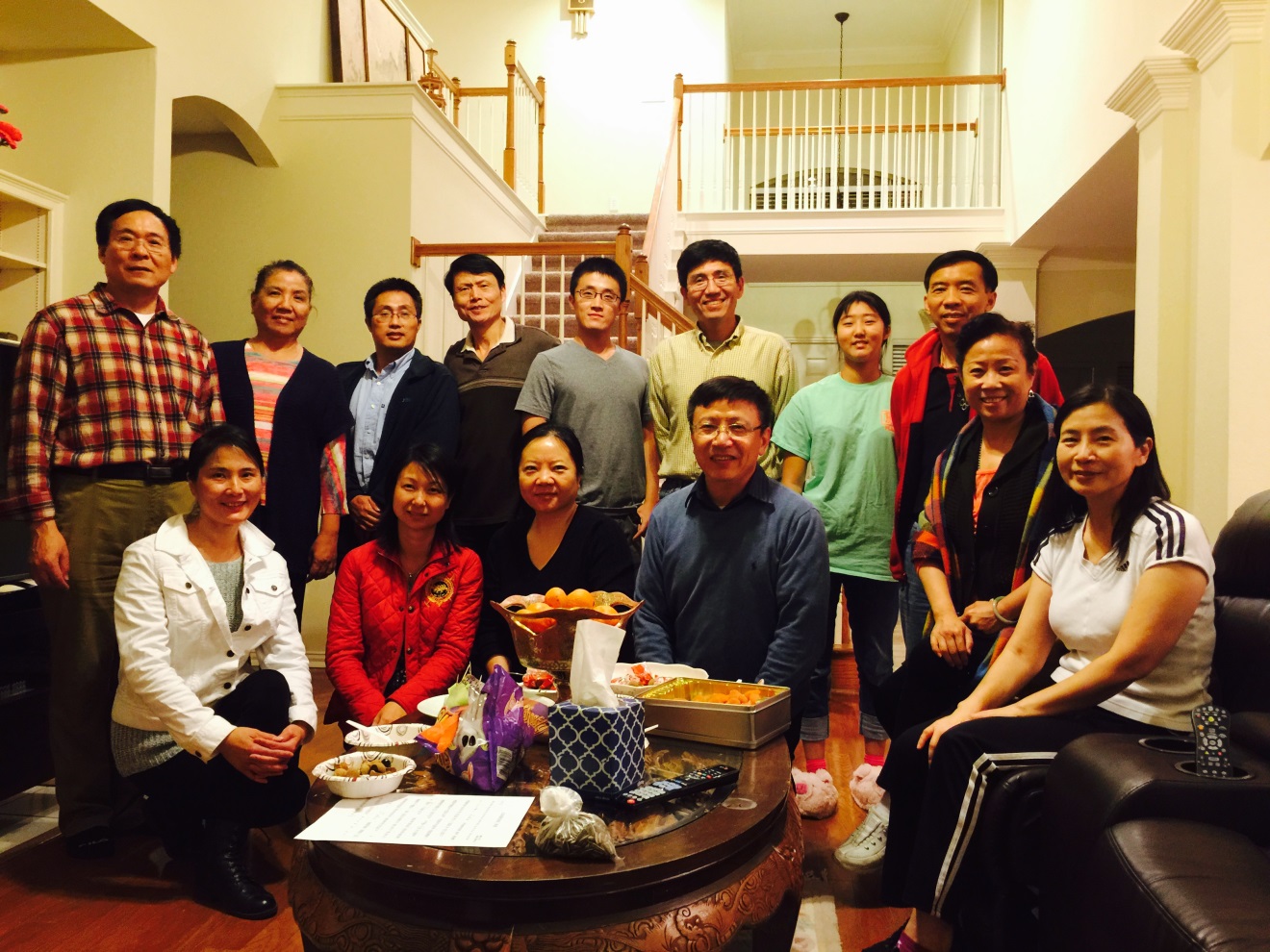 11月8日晚,  以上成员全都兴致勃勃地应邀参演神州合唱团2014年度音乐会; 激情演绎《遥远的地方》/《洗衣歌》, 受到全场观众高度赞扬:可谓当晚音乐会的最佳节目!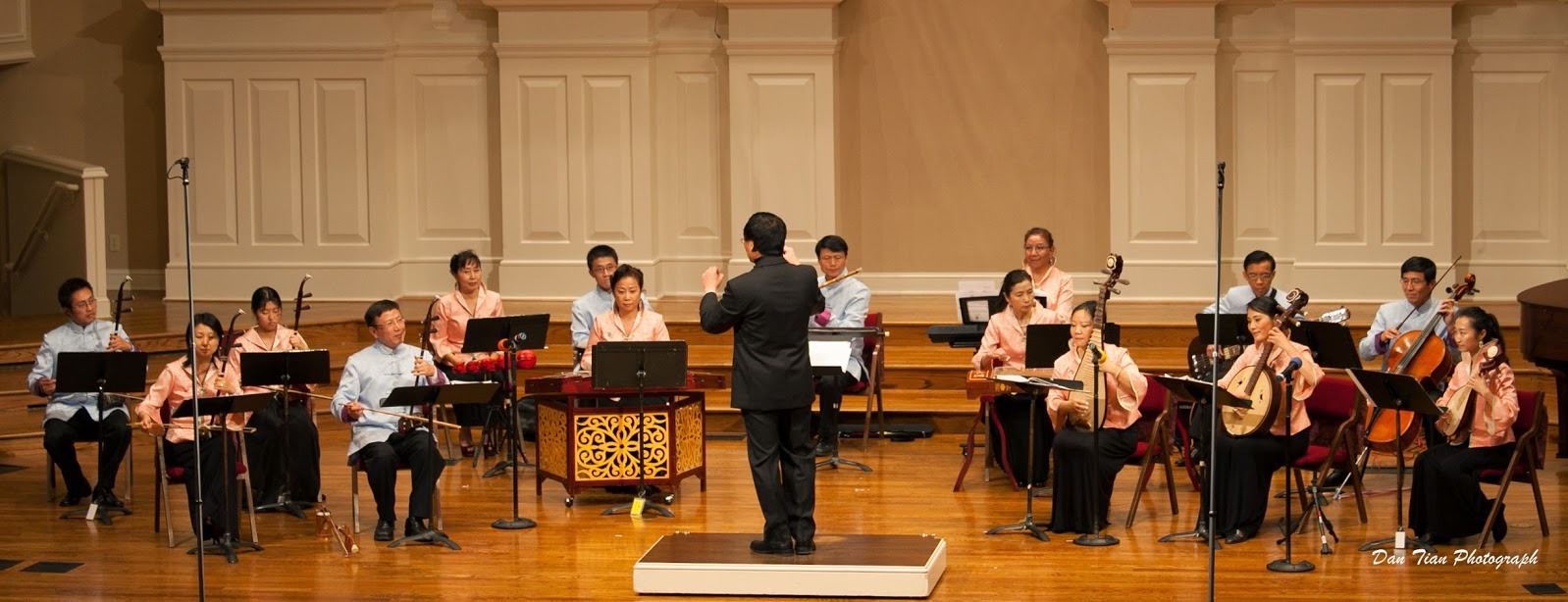 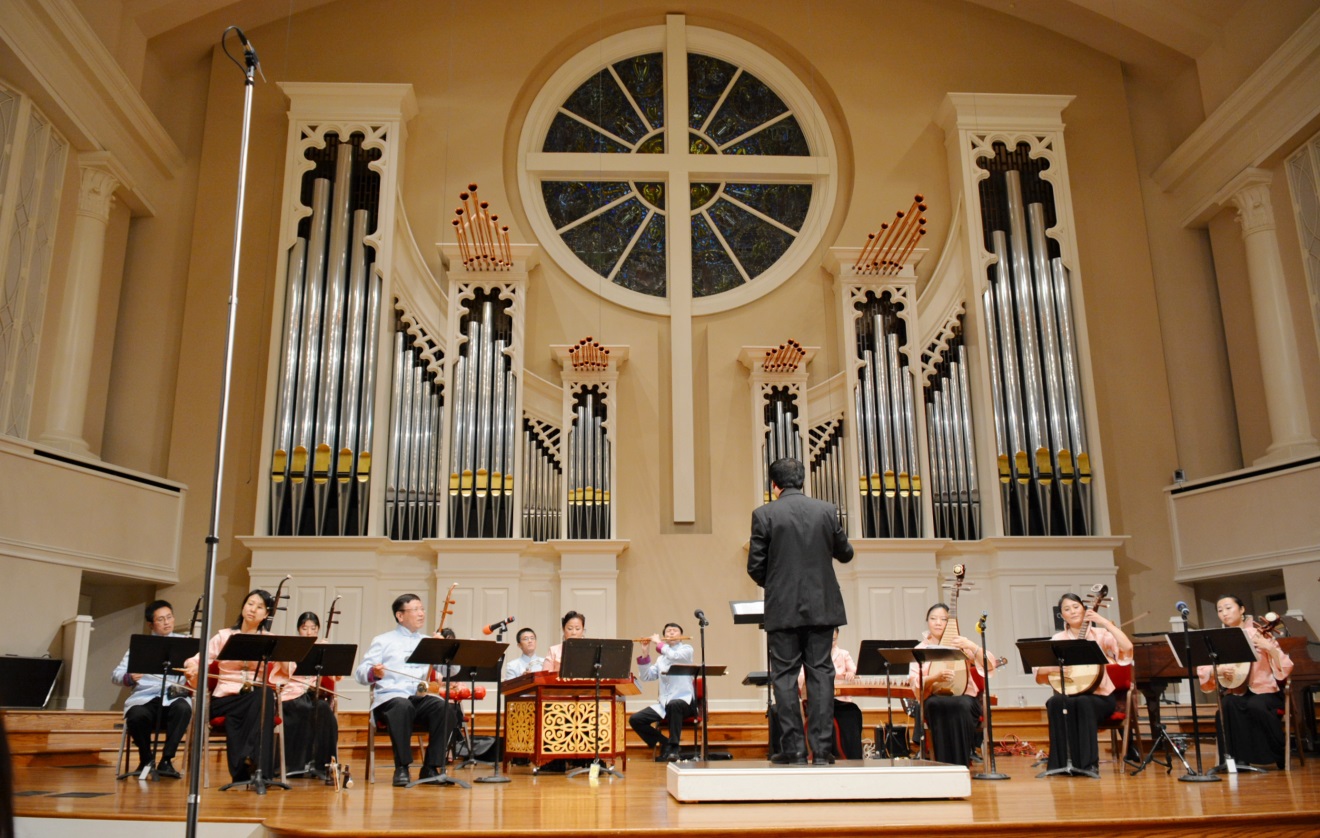 